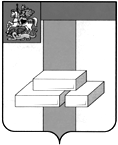 СОВЕТ ДЕПУТАТОВГОРОДСКОГО ОКРУГА ДОМОДЕДОВОМОСКОВСКОЙ ОБЛАСТИРЕШЕНИЕот  15.09.2017 № 1-4/831О внесении изменения в Положение об организации и проведении открытого аукциона в электронной форме на право заключения договора на установку и эксплуатацию рекламной конструкции на земельном участке, здании или ином недвижимом имуществе, находящемся в муниципальной собственности городского округа Домодедово, а также земельном участке, государственная собственностьна который не разграниченаВ соответствии с Гражданским кодексом Российской Федерации, Федеральным законом от 13.03.2006 № 38-ФЗ «О рекламе», Федеральным законом от 06.10.2003 № 131-ФЗ «Об общих принципах организации местного самоуправления в Российской Федерации», Федеральным законом от 26.07.2006 № 135-ФЗ «О защите конкуренции»,СОВЕТ ДЕПУТАТОВ ГОРОДСКОГО ОКРУГА РЕШИЛ:1. Внести в Положение об организации и проведении открытого аукциона в электронной форме на право заключения договора на установку и эксплуатацию рекламной конструкции на земельном участке, здании или ином недвижимом имуществе, находящемся в муниципальной собственности городского округа Домодедово, а также земельном участке, государственная собственность на который не разграничена, утвержденное решением Совета депутатов городского округа Домодедово Московской области от 24.05.2017 № 1-4/802, следующее изменение: 1) в пункте 1.4. слова «Управление строительства и городской инфраструктуры» заменить словами «Отдел сферы обращения».2. Опубликовать настоящее решение в установленном порядке.Председатель Совета депутатовгородского округа                                 Л.П. КовалевскийГлава городского округа                               А.В. Двойных